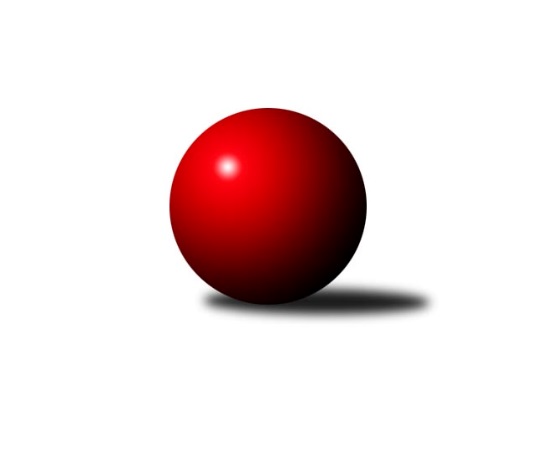 Č.10Ročník 2016/2017	10.11.2016Nejlepšího výkonu v tomto kole: 2625 dosáhlo družstvo: TJ Praga Praha AMistrovství Prahy 1 2016/2017Výsledky 10. kolaSouhrnný přehled výsledků:SK Žižkov Praha C	- TJ Astra Zahradní Město A	10:6	2552:2515		7.11.SK Meteor Praha A	- Sokol Kobylisy A	10:6	2603:2508		8.11.KK Slavia Praha B	- TJ Sokol Rudná A	6:10	2380:2405		8.11.KK Dopravní podniky Praha A	- PSK Union Praha B	12:4	2356:2295		9.11.SK Žižkov Praha B	- SK Uhelné sklady Praha A	12:4	2469:2418		9.11.VSK ČVUT Praha A	- SC Radotín A	4:12	2457:2576		10.11.KK Konstruktiva Praha  C	- TJ Praga Praha A	2:14	2541:2625		10.11.Tabulka družstev:	1.	TJ Praga Praha A	10	7	0	3	98 : 62 	 	 2465	14	2.	SC Radotín A	9	6	0	3	94 : 50 	 	 2515	12	3.	SK Uhelné sklady Praha A	9	6	0	3	82 : 62 	 	 2404	12	4.	TJ Astra Zahradní Město A	10	5	1	4	86 : 74 	 	 2476	11	5.	TJ Sokol Rudná A	9	5	0	4	83 : 61 	 	 2406	10	6.	Sokol Kobylisy A	9	5	0	4	81 : 63 	 	 2409	10	7.	VSK ČVUT Praha A	10	4	2	4	85 : 75 	 	 2468	10	8.	SK Meteor Praha A	9	5	0	4	76 : 68 	 	 2457	10	9.	SK Žižkov Praha B	9	4	2	3	74 : 70 	 	 2462	10	10.	KK Slavia Praha B	9	4	0	5	68 : 76 	 	 2385	8	11.	SK Žižkov Praha C	9	3	2	4	65 : 79 	 	 2416	8	12.	KK Dopravní podniky Praha A	10	4	0	6	57 : 103 	 	 2278	8	13.	KK Konstruktiva Praha  C	9	3	0	6	62 : 82 	 	 2432	6	14.	SK Uhelné sklady Praha B	8	3	0	5	54 : 74 	 	 2350	6	15.	PSK Union Praha B	9	1	1	7	39 : 105 	 	 2340	3Podrobné výsledky kola:	 SK Žižkov Praha C	2552	10:6	2515	TJ Astra Zahradní Město A	Hana Křemenová	 	 216 	 196 		412 	 2:0 	 410 	 	217 	 193		Radek Fiala	Jan Špinka	 	 198 	 205 		403 	 0:2 	 409 	 	186 	 223		Tomáš Doležal	Jaromír Fabián	 	 204 	 220 		424 	 0:2 	 447 	 	233 	 214		Tomáš Hroza	Petr Opatovský	 	 218 	 209 		427 	 0:2 	 432 	 	231 	 201		Marek Šveda	Tomáš Kazimour	 	 255 	 208 		463 	 2:0 	 411 	 	187 	 224		Jaroslav Dryák	Pavel Váňa	 	 199 	 224 		423 	 2:0 	 406 	 	174 	 232		Daniel Veselýrozhodčí: Nejlepší výkon utkání: 463 - Tomáš Kazimour	 SK Meteor Praha A	2603	10:6	2508	Sokol Kobylisy A	Pavel Plachý	 	 230 	 189 		419 	 2:0 	 379 	 	183 	 196		Jaroslav Žítek	Josef Jurášek	 	 189 	 204 		393 	 0:2 	 420 	 	223 	 197		Lubomír Chudoba	Josef Kučera	 	 246 	 210 		456 	 2:0 	 410 	 	220 	 190		Ladislav Kroužel	Jindra Pokorná	 	 236 	 222 		458 	 2:0 	 410 	 	194 	 216		Vladimír Kohout	Zdeněk Barcal	 	 224 	 220 		444 	 0:2 	 451 	 	209 	 242		Karel Mašek	Josef Tesař	 	 226 	 207 		433 	 0:2 	 438 	 	206 	 232		Pavel Červinkarozhodčí: Nejlepší výkon utkání: 458 - Jindra Pokorná	 KK Slavia Praha B	2380	6:10	2405	TJ Sokol Rudná A	Tomáš Rybka	 	 212 	 169 		381 	 0:2 	 445 	 	238 	 207		Jiří Spěváček	Tomáš Tejnor	 	 159 	 201 		360 	 0:2 	 389 	 	209 	 180		Karel Kohout	Lidmila Fořtová	 	 207 	 200 		407 	 0:2 	 431 	 	209 	 222		Pavel Strnad	Jiří Tala	 	 193 	 195 		388 	 2:0 	 382 	 	189 	 193		Karel Novotný	Pavel Forman	 	 226 	 227 		453 	 2:0 	 396 	 	200 	 196		Jaromír Bok	Jiří Sládek	 	 199 	 192 		391 	 2:0 	 362 	 	173 	 189		Jan Mařánekrozhodčí: Nejlepší výkon utkání: 453 - Pavel Forman	 KK Dopravní podniky Praha A	2356	12:4	2295	PSK Union Praha B	Anna Neckařová	 	 212 	 201 		413 	 2:0 	 375 	 	200 	 175		Pavel Moravec	Miroslav Málek	 	 161 	 192 		353 	 0:2 	 358 	 	195 	 163		Naďa Elstnerová	Josef Málek	 	 206 	 204 		410 	 2:0 	 394 	 	184 	 210		Martin Khol	Jaroslav Vondrák	 	 190 	 184 		374 	 0:2 	 401 	 	211 	 190		Pavlína Kašparová	Petr Soukup	 	 221 	 205 		426 	 2:0 	 388 	 	211 	 177		Jarmila Fremrová	Jiří Ludvík	 	 201 	 179 		380 	 2:0 	 379 	 	189 	 190		Pavel Kantnerrozhodčí: Nejlepší výkon utkání: 426 - Petr Soukup	 SK Žižkov Praha B	2469	12:4	2418	SK Uhelné sklady Praha A	Josef Gebr	 	 197 	 190 		387 	 2:0 	 369 	 	183 	 186		Bohumil Bazika	Jan Neckář	 	 208 	 196 		404 	 2:0 	 396 	 	194 	 202		Martin Novák	Anna Sailerová	 	 225 	 223 		448 	 2:0 	 370 	 	190 	 180		Miroslav Kopal	Evžen Bartaloš	 	 214 	 196 		410 	 0:2 	 430 	 	214 	 216		Antonín Knobloch	Miloslav Všetečka *1	 	 193 	 192 		385 	 0:2 	 429 	 	240 	 189		Tomáš Dvořák	Martin Lukáš	 	 219 	 216 		435 	 2:0 	 424 	 	202 	 222		Jan Hloušekrozhodčí: střídání: *1 od 51. hodu Karel BubeníčekNejlepší výkon utkání: 448 - Anna Sailerová	 VSK ČVUT Praha A	2457	4:12	2576	SC Radotín A	Adam Vejvoda	 	 188 	 204 		392 	 0:2 	 416 	 	212 	 204		Pavel Dvořák	Tomáš Kuneš	 	 215 	 207 		422 	 0:2 	 448 	 	211 	 237		Robert Asimus	David Knoll	 	 193 	 213 		406 	 2:0 	 405 	 	210 	 195		Vladimír Zdražil	Milan Vejvoda	 	 207 	 223 		430 	 0:2 	 441 	 	230 	 211		Martin Pondělíček	Miroslav Kochánek	 	 230 	 196 		426 	 2:0 	 406 	 	214 	 192		Jiří Ujhelyi	Pavel Jahelka	 	 186 	 195 		381 	 0:2 	 460 	 	238 	 222		Petr Dvořákrozhodčí: Nejlepší výkon utkání: 460 - Petr Dvořák	 KK Konstruktiva Praha  C	2541	2:14	2625	TJ Praga Praha A	Miroslav Klement	 	 216 	 207 		423 	 0:2 	 433 	 	228 	 205		Pavel Janoušek	Jiří Novotný	 	 209 	 198 		407 	 0:2 	 425 	 	196 	 229		Milan Komorník	Samuel Fujko	 	 195 	 214 		409 	 0:2 	 440 	 	217 	 223		David Kašpar	Karel Hybš	 	 216 	 207 		423 	 0:2 	 425 	 	211 	 214		Jaroslav Kourek	Petr Tepličanec	 	 233 	 223 		456 	 2:0 	 441 	 	220 	 221		Petr Kašpar	Michal Ostatnický	 	 209 	 214 		423 	 0:2 	 461 	 	245 	 216		Rostislav Kašparrozhodčí: Nejlepší výkon utkání: 461 - Rostislav KašparPořadí jednotlivců:	jméno hráče	družstvo	celkem	plné	dorážka	chyby	poměr kuž.	Maximum	1.	Pavel Červinka 	Sokol Kobylisy A	440.65	298.0	142.7	2.5	5/6	(476)	2.	Rostislav Kašpar 	TJ Praga Praha A	434.71	288.6	146.1	3.1	7/7	(473)	3.	Martin Pondělíček 	SC Radotín A	434.33	288.9	145.5	4.2	6/6	(458)	4.	Miloslav Všetečka 	SK Žižkov Praha B	431.38	291.9	139.4	3.8	4/5	(482)	5.	Michal Ostatnický 	KK Konstruktiva Praha  C	427.88	286.8	141.0	2.7	4/4	(446)	6.	Daniel Veselý 	TJ Astra Zahradní Město A	427.83	291.4	136.4	6.5	6/6	(467)	7.	Petr Tepličanec 	KK Konstruktiva Praha  C	427.44	287.7	139.8	2.4	3/4	(456)	8.	Petr Dvořák 	SC Radotín A	427.25	294.3	132.9	6.8	6/6	(460)	9.	Hana Křemenová 	SK Žižkov Praha C	427.08	287.9	139.2	4.8	2/3	(473)	10.	Adam Vejvoda 	VSK ČVUT Praha A	427.00	285.2	141.8	3.9	5/6	(481)	11.	Pavel Forman 	KK Slavia Praha B	426.58	289.0	137.5	3.5	4/4	(459)	12.	Martin Lukáš 	SK Žižkov Praha B	426.04	299.9	126.2	4.4	5/5	(448)	13.	Jaromír Fabián 	SK Žižkov Praha C	423.81	290.4	133.4	4.3	3/3	(449)	14.	Pavel Váňa 	SK Žižkov Praha C	423.38	292.0	131.3	4.1	3/3	(450)	15.	Vlastimil Bočánek 	SK Uhelné sklady Praha B	423.33	293.9	129.4	6.0	4/6	(461)	16.	Pavel Strnad 	TJ Sokol Rudná A	422.40	290.1	132.3	4.8	5/5	(458)	17.	Jaroslav Kourek 	TJ Praga Praha A	420.83	289.0	131.8	4.8	6/7	(478)	18.	Karel Mašek 	Sokol Kobylisy A	420.58	292.2	128.4	6.3	6/6	(451)	19.	Zdeněk Barcal 	SK Meteor Praha A	420.44	292.7	127.7	4.2	5/5	(456)	20.	Samuel Fujko 	KK Konstruktiva Praha  C	420.43	296.8	123.6	9.3	3/4	(454)	21.	Karel Hybš 	KK Konstruktiva Praha  C	419.94	289.6	130.4	5.4	4/4	(458)	22.	Josef Tesař 	SK Meteor Praha A	419.25	287.7	131.6	5.6	5/5	(448)	23.	Vladimír Zdražil 	SC Radotín A	418.44	284.1	134.4	6.1	6/6	(450)	24.	Anna Sailerová 	SK Žižkov Praha B	418.40	291.3	127.1	4.6	5/5	(455)	25.	Robert Asimus 	SC Radotín A	417.46	283.1	134.3	4.0	6/6	(448)	26.	Marek Šveda 	TJ Astra Zahradní Město A	417.40	295.1	122.3	7.2	6/6	(439)	27.	Jiří Piskáček 	VSK ČVUT Praha A	416.85	292.5	124.4	8.4	5/6	(460)	28.	Pavel Jahelka 	VSK ČVUT Praha A	416.53	283.5	133.0	6.0	6/6	(462)	29.	Antonín Knobloch 	SK Uhelné sklady Praha A	415.48	280.4	135.1	4.5	4/4	(471)	30.	Jindra Pokorná 	SK Meteor Praha A	415.20	289.2	126.0	6.9	5/5	(494)	31.	Nikola Zuzánková 	KK Slavia Praha B	414.93	280.1	134.9	4.1	3/4	(441)	32.	David Kašpar 	TJ Praga Praha A	413.25	286.8	126.4	7.8	7/7	(440)	33.	Lidmila Fořtová 	KK Slavia Praha B	413.00	283.9	129.2	4.6	4/4	(441)	34.	Pavel Janoušek 	TJ Praga Praha A	412.82	280.5	132.3	5.3	7/7	(433)	35.	Tomáš Doležal 	TJ Astra Zahradní Město A	412.40	292.8	119.6	8.6	5/6	(435)	36.	Pavel Dvořák 	SC Radotín A	411.83	285.7	126.1	5.3	6/6	(431)	37.	Milan Vejvoda 	VSK ČVUT Praha A	411.77	289.1	122.6	8.1	6/6	(467)	38.	Milan Komorník 	TJ Praga Praha A	411.33	282.5	128.8	6.5	6/7	(438)	39.	Vlastimil Bachor 	TJ Sokol Rudná A	410.70	289.1	121.6	5.0	4/5	(419)	40.	Pavel Plachý 	SK Meteor Praha A	410.70	289.1	121.6	8.0	4/5	(454)	41.	Tomáš Kazimour 	SK Žižkov Praha C	410.05	288.4	121.6	7.5	3/3	(463)	42.	Josef Gebr 	SK Žižkov Praha B	409.20	279.0	130.2	4.8	4/5	(441)	43.	Radek Fiala 	TJ Astra Zahradní Město A	408.40	283.9	124.5	6.2	6/6	(453)	44.	Petr Kašpar 	TJ Praga Praha A	408.30	282.7	125.7	7.4	5/7	(441)	45.	Martin Novák 	SK Uhelné sklady Praha A	408.10	284.1	124.0	5.5	4/4	(460)	46.	Jan Hloušek 	SK Uhelné sklady Praha A	407.44	277.6	129.9	4.6	4/4	(455)	47.	Jiří Ujhelyi 	SC Radotín A	405.94	282.9	123.0	6.5	6/6	(432)	48.	Tomáš Hroza 	TJ Astra Zahradní Město A	405.63	287.7	118.0	9.4	6/6	(447)	49.	Miroslav Kochánek 	VSK ČVUT Praha A	405.36	281.6	123.7	7.3	5/6	(444)	50.	Jiří Sládek 	KK Slavia Praha B	405.22	273.7	131.6	4.6	3/4	(435)	51.	Jiří Spěváček 	TJ Sokol Rudná A	404.80	276.9	127.9	6.7	5/5	(445)	52.	Jaroslav Dryák 	TJ Astra Zahradní Město A	403.20	284.8	118.4	7.9	6/6	(423)	53.	Jan Neckář 	SK Žižkov Praha B	402.16	279.9	122.3	7.4	5/5	(446)	54.	Markéta Míchalová 	SK Uhelné sklady Praha B	402.07	274.2	127.9	6.9	5/6	(435)	55.	Zbyněk Sedlák 	SK Uhelné sklady Praha A	402.06	278.8	123.3	5.9	4/4	(434)	56.	Jaromír Bok 	TJ Sokol Rudná A	399.70	290.5	109.3	8.2	5/5	(428)	57.	Jiří Ludvík 	KK Dopravní podniky Praha A	399.58	274.1	125.5	7.8	5/5	(479)	58.	Martin Khol 	PSK Union Praha B	399.33	283.5	115.8	7.6	6/6	(417)	59.	Karel Kohout 	TJ Sokol Rudná A	396.60	278.7	117.9	8.4	5/5	(414)	60.	Petr Míchal 	SK Uhelné sklady Praha B	396.17	278.4	117.8	7.4	4/6	(419)	61.	Tomáš Dvořák 	SK Uhelné sklady Praha A	395.38	280.6	114.8	9.2	4/4	(445)	62.	Tomáš Rybka 	KK Slavia Praha B	393.63	277.6	116.0	9.8	4/4	(448)	63.	Miroslav Míchal 	SK Uhelné sklady Praha B	393.53	280.0	113.5	6.6	5/6	(417)	64.	Pavel Jakubík 	PSK Union Praha B	393.20	272.1	121.1	8.1	5/6	(418)	65.	Karel Novotný 	TJ Sokol Rudná A	392.58	274.0	118.6	6.8	4/5	(430)	66.	Roman Tumpach 	SK Uhelné sklady Praha B	392.39	279.6	112.8	8.1	6/6	(448)	67.	Jiří Novotný 	KK Konstruktiva Praha  C	392.20	272.4	119.8	6.1	3/4	(440)	68.	Pavlína Kašparová 	PSK Union Praha B	391.21	274.8	116.4	8.3	6/6	(422)	69.	Miroslav Klement 	KK Konstruktiva Praha  C	391.05	276.6	114.4	7.9	4/4	(442)	70.	Pavel Kantner 	PSK Union Praha B	390.60	279.8	110.8	8.2	5/6	(411)	71.	Lubomír Chudoba 	Sokol Kobylisy A	390.35	275.8	114.6	8.0	5/6	(420)	72.	Petr Barchánek 	KK Konstruktiva Praha  C	390.00	273.8	116.2	8.5	4/4	(431)	73.	Evžen Bartaloš 	SK Žižkov Praha B	390.00	274.8	115.2	11.2	5/5	(438)	74.	Ladislav Kroužel 	Sokol Kobylisy A	389.00	279.4	109.7	9.7	5/6	(421)	75.	Josef Jurášek 	SK Meteor Praha A	387.50	269.7	117.8	10.1	5/5	(428)	76.	Jaroslav Vondrák 	KK Dopravní podniky Praha A	386.16	265.8	120.4	8.3	5/5	(453)	77.	Vladimír Kohout 	Sokol Kobylisy A	385.93	274.1	111.8	8.7	5/6	(410)	78.	Vladimír Škrabal 	SK Žižkov Praha C	385.50	266.5	119.0	6.5	2/3	(388)	79.	Jaroslav Žítek 	Sokol Kobylisy A	383.46	274.3	109.2	7.8	6/6	(433)	80.	Jiří Tala 	KK Slavia Praha B	382.83	267.2	115.7	8.5	3/4	(407)	81.	Pavel Černý 	SK Uhelné sklady Praha B	382.70	274.8	107.9	9.1	5/6	(421)	82.	Bohumil Bazika 	SK Uhelné sklady Praha A	382.46	263.5	119.0	8.7	4/4	(406)	83.	Pavel Moravec 	PSK Union Praha B	381.75	264.1	117.7	5.4	6/6	(455)	84.	Jarmila Fremrová 	PSK Union Praha B	379.29	265.2	114.1	9.6	6/6	(421)	85.	Petr Opatovský 	SK Žižkov Praha C	376.76	283.6	93.1	12.1	3/3	(427)	86.	Petr Soukup 	KK Dopravní podniky Praha A	376.54	265.1	111.4	10.2	5/5	(426)	87.	Adam Rajnoch 	SK Uhelné sklady Praha B	375.20	262.2	113.0	10.2	5/6	(384)	88.	Jan Špinka 	SK Žižkov Praha C	370.62	262.4	108.2	11.6	3/3	(439)	89.	Marek Fritsch 	KK Slavia Praha B	361.42	264.5	96.9	13.8	4/4	(397)	90.	Deno Klos 	KK Dopravní podniky Praha A	358.88	254.0	104.9	12.3	4/5	(394)		Luboš Kocmich 	VSK ČVUT Praha A	459.00	299.0	160.0	6.0	1/6	(459)		Václav Bouchal 	PSK Union Praha B	458.00	316.0	142.0	3.0	1/6	(458)		František Rusin 	TJ Astra Zahradní Město A	428.00	305.0	123.0	8.0	1/6	(428)		Vladimír Vošický 	SK Meteor Praha A	417.67	282.8	134.9	3.5	3/5	(444)		Libuše Zichová 	KK Konstruktiva Praha  C	417.00	291.0	126.0	7.0	1/4	(417)		Vojtěch Vojtíšek 	Sokol Kobylisy A	416.33	278.0	138.3	4.3	3/6	(433)		Tomáš Kuneš 	VSK ČVUT Praha A	414.00	284.5	129.5	5.5	2/6	(422)		Jan Knyttl 	VSK ČVUT Praha A	412.33	274.7	137.7	5.3	3/6	(426)		Radovan Šimůnek 	TJ Astra Zahradní Město A	412.00	281.0	131.0	7.0	2/6	(422)		Radek Kneř 	SC Radotín A	408.50	268.0	140.5	7.0	1/6	(424)		David Knoll 	VSK ČVUT Praha A	406.00	275.0	131.0	9.0	1/6	(406)		Jindřich Habada 	KK Dopravní podniky Praha A	406.00	282.0	124.0	9.0	1/5	(406)		Jiří Tencar 	VSK ČVUT Praha A	405.50	285.5	120.0	11.0	1/6	(412)		Josef Kučera 	SK Meteor Praha A	405.27	288.7	116.6	7.6	3/5	(456)		Jiří Škoda 	VSK ČVUT Praha A	404.33	283.0	121.3	6.7	3/6	(420)		Miloslav Dušek 	SK Uhelné sklady Praha A	402.00	287.0	115.0	6.0	1/4	(402)		Martin Kovář 	TJ Praga Praha A	401.00	286.0	115.0	14.0	1/7	(401)		Josef Málek 	KK Dopravní podniky Praha A	400.50	273.5	127.0	7.5	2/5	(410)		Petr Zelenka 	TJ Sokol Rudná A	400.00	293.0	107.0	13.5	1/5	(412)		Petr Stoklasa 	KK Dopravní podniky Praha A	397.00	274.5	122.5	7.5	2/5	(412)		Michal Matyska 	Sokol Kobylisy A	395.00	263.0	132.0	4.0	1/6	(395)		Pavel Baroch 	PSK Union Praha B	394.00	271.0	123.0	4.0	1/6	(394)		Petr Moravec 	PSK Union Praha B	392.00	266.0	126.0	7.0	1/6	(392)		Michal Bartoš 	TJ Praga Praha A	390.00	268.0	122.0	8.0	1/7	(390)		Miroslav Kopal 	SK Uhelné sklady Praha A	388.25	271.8	116.5	7.0	2/4	(408)		Martin Štochl 	KK Dopravní podniky Praha A	387.00	272.0	115.0	8.0	1/5	(387)		Karel Bubeníček 	SK Žižkov Praha B	386.33	279.2	107.2	9.3	3/5	(409)		Zdeněk Boháč 	SK Meteor Praha A	380.00	274.0	106.0	8.0	1/5	(380)		Anna Neckařová 	KK Dopravní podniky Praha A	378.17	271.8	106.3	10.5	3/5	(413)		Antonín Švarc 	KK Dopravní podniky Praha A	377.00	264.0	113.0	8.0	1/5	(377)		Richard Glas 	VSK ČVUT Praha A	376.00	252.0	124.0	14.0	1/6	(376)		Tomáš Smékal 	TJ Praga Praha A	373.00	256.5	116.5	10.0	1/7	(377)		Jan Novák 	KK Dopravní podniky Praha A	372.61	267.1	105.6	9.9	3/5	(412)		Jiří Mudra 	SK Uhelné sklady Praha B	371.00	272.0	99.0	11.5	2/6	(377)		Miroslav Tomeš 	KK Dopravní podniky Praha A	367.00	261.0	106.0	7.0	1/5	(367)		Štěpán Kandl 	KK Dopravní podniky Praha A	364.00	249.0	115.0	10.0	1/5	(364)		Jan Mařánek 	TJ Sokol Rudná A	362.53	269.2	93.3	12.7	3/5	(406)		Naďa Elstnerová 	PSK Union Praha B	358.00	243.0	115.0	8.0	1/6	(358)		Tomáš Tejnor 	KK Slavia Praha B	355.00	248.8	106.3	13.3	1/4	(384)		Jiří Brada 	KK Dopravní podniky Praha A	354.00	257.5	96.5	13.0	2/5	(366)		Michal Fořt 	KK Slavia Praha B	353.50	257.0	96.5	15.0	1/4	(384)		Miroslav Málek 	KK Dopravní podniky Praha A	353.00	256.0	97.0	12.0	1/5	(353)		Zdeněk Fůra 	Sokol Kobylisy A	348.00	260.0	88.0	13.0	1/6	(348)		Martin Jelínek 	TJ Praga Praha A	347.00	253.0	94.0	16.0	1/7	(347)		Petr Kšír 	TJ Praga Praha A	343.33	254.3	89.0	14.3	3/7	(391)		Dana Školová 	SK Uhelné sklady Praha B	341.00	261.0	80.0	19.0	1/6	(341)		Lubomír Čech 	KK Dopravní podniky Praha A	332.00	248.0	84.0	16.0	1/5	(332)		František Vondráček 	KK Konstruktiva Praha  C	330.00	254.0	76.0	15.0	1/4	(330)		Karel Kochánek 	VSK ČVUT Praha A	311.00	257.0	54.0	28.0	1/6	(311)Sportovně technické informace:Starty náhradníků:registrační číslo	jméno a příjmení 	datum startu 	družstvo	číslo startu1561	Adam Vejvoda	10.11.2016	VSK ČVUT Praha A	9x21805	Pavel Plachý	08.11.2016	SK Meteor Praha A	8x11436	Vladimír Zdražil	10.11.2016	SC Radotín A	8x987	Jiří Ujhelyi	10.11.2016	SC Radotín A	8x5104	Martin Pondělíček	10.11.2016	SC Radotín A	9x4490	Pavel Dvořák	10.11.2016	SC Radotín A	9x4487	Petr Dvořák	10.11.2016	SC Radotín A	9x940	Josef Kučera	08.11.2016	SK Meteor Praha A	7x955	Josef Tesař	08.11.2016	SK Meteor Praha A	8x924	Zdeněk Barcal	08.11.2016	SK Meteor Praha A	9x1042	Lidmila Fořtová	08.11.2016	KK Slavia Praha B	8x1034	Jiří Tala	08.11.2016	KK Slavia Praha B	4x1006	Pavel Forman	08.11.2016	KK Slavia Praha B	9x1257	Antonín Knobloch	09.11.2016	SK Uhelné sklady Praha A	9x741	Ladislav Kroužel	08.11.2016	Sokol Kobylisy A	8x734	Vladimír Kohout	08.11.2016	Sokol Kobylisy A	7x737	Karel Mašek	08.11.2016	Sokol Kobylisy A	9x736	Lubomír Chudoba	08.11.2016	Sokol Kobylisy A	8x12679	Pavel Červinka	08.11.2016	Sokol Kobylisy A	8x1258	Miroslav Kopal	09.11.2016	SK Uhelné sklady Praha A	3x13044	Martin Novák	09.11.2016	SK Uhelné sklady Praha A	9x1247	Bohumil Bazika	09.11.2016	SK Uhelné sklady Praha A	8x16267	Jarmila Fremrová	09.11.2016	PSK Union Praha B	9x1192	Rostislav Kašpar	10.11.2016	TJ Praga Praha A	10x22479	Josef Málek	09.11.2016	KK Dopravní podniky Praha A	2x24773	Tomáš Tejnor	08.11.2016	KK Slavia Praha B	4x787	Pavel Strnad	08.11.2016	TJ Sokol Rudná A	9x1443	Jan Špinka	07.11.2016	SK Žižkov Praha C	9x1446	Miloslav Všetečka	09.11.2016	SK Žižkov Praha B	8x1421	Karel Bubeníček	09.11.2016	SK Žižkov Praha B	5x4556	Josef Gebr	09.11.2016	SK Žižkov Praha B	8x19747	Hana Dragounová	07.11.2016	SK Žižkov Praha C	7x16297	Tomáš Kazimour	07.11.2016	SK Žižkov Praha C	9x890	Jan Neckář	09.11.2016	SK Žižkov Praha B	9x1420	Evžen Bartaloš	09.11.2016	SK Žižkov Praha B	7x5011	Martin Lukáš	09.11.2016	SK Žižkov Praha B	9x803	Milan Vejvoda	10.11.2016	VSK ČVUT Praha A	10x15857	David Knoll	10.11.2016	VSK ČVUT Praha A	1x797	Miroslav Kochánek	10.11.2016	VSK ČVUT Praha A	9x15223	Pavel Jahelka	10.11.2016	VSK ČVUT Praha A	10x14640	Tomáš Kuneš	10.11.2016	VSK ČVUT Praha A	2x11350	Radek Fiala	07.11.2016	TJ Astra Zahradní Město A	10x15372	Jan Mařánek	08.11.2016	TJ Sokol Rudná A	7x5116	Petr Tepličanec	10.11.2016	KK Konstruktiva Praha  C	7x10037	Jaromír Žítek	08.11.2016	Sokol Kobylisy A	9x1022	Jiří Ludvík	09.11.2016	KK Dopravní podniky Praha A	10x10206	Pavel Janoušek	10.11.2016	TJ Praga Praha A	10x1089	Jindra Pokorná	08.11.2016	SK Meteor Praha A	9x4431	Pavlína Kašparová	09.11.2016	PSK Union Praha B	9x9399	Naďa Elstnerová	09.11.2016	PSK Union Praha B	1x18519	Petr Kašpar	10.11.2016	TJ Praga Praha A	8x14590	Pavel Váňa	07.11.2016	SK Žižkov Praha C	9x10041	Michal Ostatnický	10.11.2016	KK Konstruktiva Praha  C	7x8471	Jiří Sládek	08.11.2016	KK Slavia Praha B	5x13557	Josef Jurášek	08.11.2016	SK Meteor Praha A	6x1297	Daniel Veselý	07.11.2016	TJ Astra Zahradní Město A	9x14609	Jaromír Bok	08.11.2016	TJ Sokol Rudná A	8x10208	Jan Hloušek	09.11.2016	SK Uhelné sklady Praha A	8x17967	Jaroslav Kourek	10.11.2016	TJ Praga Praha A	8x13626	Milan Komorník	10.11.2016	TJ Praga Praha A	6x5752	Tomáš Rybka	08.11.2016	KK Slavia Praha B	9x16617	Petr Opatovský	07.11.2016	SK Žižkov Praha C	9x21081	Jaromír Fabián	07.11.2016	SK Žižkov Praha C	9x6087	Tomáš Hroza	07.11.2016	TJ Astra Zahradní Město A	9x1011	Miroslav Klement	10.11.2016	KK Konstruktiva Praha  C	9x5804	Marek Šveda	07.11.2016	TJ Astra Zahradní Město A	10x1416	Tomáš Doležal	07.11.2016	TJ Astra Zahradní Město A	9x5800	Jaroslav Dryák	07.11.2016	TJ Astra Zahradní Město A	10x5713	Robert Asimus	10.11.2016	SC Radotín A	9x23165	Martin Khol	09.11.2016	PSK Union Praha B	8x23136	Samuel Fujko	10.11.2016	KK Konstruktiva Praha  C	8x17300	Tomáš Dvořák	09.11.2016	SK Uhelné sklady Praha A	9x887	Anna Neckářová	09.11.2016	KK Dopravní podniky Praha A	5x11112	Jiří Spěváček	08.11.2016	TJ Sokol Rudná A	7x5689	Karel Hybš	10.11.2016	KK Konstruktiva Praha  C	8x1048	Anna Sailerová	09.11.2016	SK Žižkov Praha B	9x19961	Pavel Moravec	09.11.2016	PSK Union Praha B	9x5169	Jiří Novotný	10.11.2016	KK Konstruktiva Praha  C	7x786	Petr Soukup	09.11.2016	KK Dopravní podniky Praha A	10x5751	Jaroslav Vondrák	09.11.2016	KK Dopravní podniky Praha A	10x782	Miroslav Málek	09.11.2016	KK Dopravní podniky Praha A	1x1314	Pavel Kantner	09.11.2016	PSK Union Praha B	8x2516	Karel Novotný	08.11.2016	TJ Sokol Rudná A	6x21168	Blanka Vondrášková	08.11.2016	TJ Sokol Rudná A	7x
Hráči dopsaní na soupisku:registrační číslo	jméno a příjmení 	datum startu 	družstvo	Program dalšího kola:11. kolo14.11.2016	po	17:00	Sokol Kobylisy A - KK Slavia Praha B	14.11.2016	po	17:30	SK Uhelné sklady Praha A - SK Žižkov Praha C	15.11.2016	út	17:30	SC Radotín A - KK Dopravní podniky Praha A	15.11.2016	út	17:30	SK Uhelné sklady Praha B - VSK ČVUT Praha A	16.11.2016	st	17:30	PSK Union Praha B - SK Meteor Praha A	16.11.2016	st	18:00	TJ Praga Praha A - SK Žižkov Praha B				TJ Astra Zahradní Město A - -- volný los --				-- volný los -- - VSK ČVUT Praha A (předehrávka z 12. kola)	Nejlepší šestka kola - absolutněNejlepší šestka kola - absolutněNejlepší šestka kola - absolutněNejlepší šestka kola - absolutněNejlepší šestka kola - dle průměru kuželenNejlepší šestka kola - dle průměru kuželenNejlepší šestka kola - dle průměru kuželenNejlepší šestka kola - dle průměru kuželenNejlepší šestka kola - dle průměru kuželenPočetJménoNázev týmuVýkonPočetJménoNázev týmuPrůměr (%)Výkon1xTomáš KazimourŽižkov C4631xTomáš KazimourŽižkov C111.954634xRostislav KašparPraga A4613xRostislav KašparPraga A110.364611xPetr DvořákRadotín A4601xPetr DvořákRadotín A110.264604xJindra PokornáMeteor A4581xPetr SoukupDP Praha A110.184261xPetr TepličanecKonstruktiva C4562xPavel FormanSlavia B109.544533xJosef KučeraMeteor A4561xPetr TepličanecKonstruktiva C109.17456